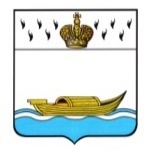 АДМИНИСТРАЦИЯВышневолоцкого городского округаПостановлениеот 05.03.2021                                                                                                    № 62г. Вышний ВолочекО внесении измененийв состав межведомственной комиссиипо обеспечению безопасности дорожногодвижения в муниципальном образованииВышневолоцкий городской округТверской области»В соответствии Уставом Вышневолоцкого городского округа Тверской области, Положением о межведомственной комиссии по обеспечению безопасности дорожного движения в муниципальном образовании Вышневолоцкий городской округ Тверской области, утвержденным постановлением Администрации Вышневолоцкого городского округа от 30.12.2019 № 26, Администрация Вышневолоцкого городского округа постановляет:Внести в состав межведомственной комиссии по обеспечению безопасности дорожного движения в муниципальном образовании Вышневолоцкий городской округ Тверской области (далее - Комиссия), утвержденный постановлением Администрации Вышневолоцкого городского округа от 30.12.2019 № 26 «О межведомственной комиссии по обеспечению безопасности дорожного движения в Вышневолоцком городском округе» следующие изменения:а) исключить из состава Комиссии:Андреева Виталия Сергеевича – государственного инспектора дорожного надзора МО МВД России «Вышневолоцкий», заместителя председателя Комиссии;Настоящее постановление вступает в силу со дня его принятия и подлежит размещению на официальном сайте муниципального образования Вышневолоцкий городской округ Тверской области в информационнотелекоммуникационной сети «Интернет».Контроль за исполнением настоящего постановления возложить на заместителя Главы Администрации Вышневолоцкого городского округа Богданова С.Б.Глава Вышневолоцкого городского округа                                                   Н.П. Рощина